Zestaw VII dla klasy 6Termin oddania - 09.05.2016 r.Zadanie 1.Jeśli prostokątny kartonik wymiarach 15 cm x 8 cm rozetniemy na mniejsze prostokątne kartoniki o wymiarach 3 cm x 5 cm, to ile kartoników otrzymamy?Zadanie 2. Iloczyn cyfr pewnej liczby trzycyfrowej jest równy 70. Ile wynosi suma cyfr tej liczby?Zadanie 3.Za 8 lat Staszek będzie dokładnie trzy razy starszy niż dzisiaj. Ile lat ma Staszek?Zadanie 4.	Ile jest takich liczb dwucyfrowych podzielnych przez 3, które można ułożyć z cyfr 2, 4, 7, 6 wykorzystując każdą z cyfr co najwyżej raz?Zadanie 5.Jeśli samochód spala ok. 6 l benzyny na 100 km, a jego bak ma pojemność 49 l, to ile baków benzyny spali na trasie z Warszawy do Paryża i z powrotem? Odległość między Warszawą a Paryżem to 1600 km. Zadanie 6.Jacek ma w portfelu cztery banknoty takie ,że jest w stanie nimi odliczyć dowolną wielokrotność dziesięciu zł od 10 zł do 100 zł. Ile banknotów  20- złotowych ma w portfelu? 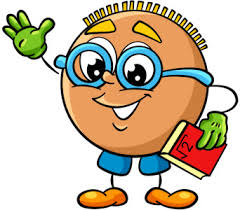 